FORMULARIO DI PARTECIPAZIONE al Bando FRAME, VOICE, REPORT!
Un’iniziativa di sostegno alle organizzazioni della società civile con l’obiettivo di rafforzare la consapevolezza e l’impegno dei cittadini europei relativamente agli Obiettivi di Sviluppo Sostenibile Scadenza per le candidature: 16 maggio 2018 (per il 2° bando indicativamente il 28/02/2019)
Le linee guida e i moduli di partecipazione ufficiali, insieme a un toolkit supplementare sulla comunicazione, sono scaricabili dalla sezione in italiano del sito del progetto: www.framevoicereport.org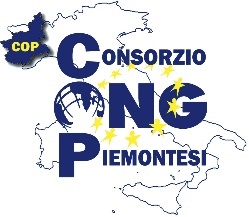 Il progetto “Frame, Voice, Report!” è promosso in Piemonte dalIn partenariato a livello europeo con:Con il supporto e la collaborazione in Piemonte di: PARTE 1 – Compilazione on line del modulo di verifica dell’eleggibilità e di registrazione al sito N.B.: Il formulario ufficiale sarà disponibile on line nella sezione italiana del sito www.framevoicereport.org. Il sito, la pagina da cui scaricare il formulario e i moduli da compilare on line per registrarsi e avviare il caricamento delle proposte saranno disponibili a partire dal 15 aprile 2018. Fino ad allora sarà possibile scaricare tutti i fac-simile dal sito www.ongpiemonte.it  Primo passaggio. Dall’home page del sito entrare nella sezione in italiano e scaricare le Linee Guida del Bando e i Moduli di Partecipazione Secondo passaggio. Entrare nella finestra di registrazione e compilare on line i seguenti punti:Indicare Paese/Regione della sede legale o operativa: Il progetto prevede un cofinanziamento del 10%: La/Le organizzazione/i proponente/i sono state formalmente costituite prima del 31 dicembre 2015:La/Le organizzazione/i proponente/i ha/hanno ciascuna almeno 30 membri/sostenitori/volontari:La/Le organizzazione/i proponente/i esiste/ono ufficialmente come organizzazion/i privata/e non a scopo di lucro con obiettivi di cooperazione e di solidarietà internazionale e/o di educazione alla cittadinanza mondiale da Statuto e in modo rilevante:La/Le organizzazione/i proponente/i ha/hanno superato nel 2016 e nel 2015 un bilancio di 10 milioni di Euro:La/Le organizzazione/i proponente/i ha/hanno ricevuto fondi EU DEAR come capofila (applicant) o come partner (co-applicant o affiliated entity) a partire dal bando del 2014:La/Le organizzazione/i proponente/i intende/ono presentare più di un progetto al presente Bando:PARTE 2 – Inserimento on line dei dati principali relativi al progetto  N.B.: Una volta completata la PARTE 1 con cui l’organizzazione avrà dichiarato di rispettare i requisiti di eleggibilità del Bando, sarà possibile entrare con il Link alla pagina di Registrazione ricevuto via mail e procedere con la compilazione della PARTE 2.Dati relativi alla/alle organizzazione/i proponente/i:Nome e Cognome della persona di contatto:E-mail della persona di contatto:Nome dell’organizzazione proponente:Codice Fiscale dell’organizzazione proponente:Sito Web:Indirizzo ufficiale della sede legale: CAP dell’organizzazione proponente Città in Piemonte dove ha sede l’organizzazione proponente:Nazionalità dell’organizzazione proponente:Nome e Cognome del Legale Rappresentante: Data ufficiale di costituzione dell’organizzazione proponente: Stima del numero complessivo di membri, sostenitori e volontari dell’organizzazione proponente: Caricare un file PDF con la scansione dello Statuto e dell’Atto Costitutivo originali Indicazione della pagina dello Statuto da cui di evinca che l’organizzazione proponente persegue obiettivi di cooperazione e di solidarietà internazionale e/o di educazione alla cittadinanza mondiale:Caricare un file PDF con la scansione degli ultimi due Bilanci approvatiCaricare un file PDF con la scansione degli ultimi due Rapporti di Attività annuali N.B. Se l’organizzazione proponente si candida insieme ad un’altra organizzazione proponente per condividere la gestione del budget, cliccando sull’apposita casella comparirà una seconda schermata dove dovranno essere caricati i dati della seconda organizzazione. Nel caso le organizzazioni proponenti fossero più di due, i dati obbligatori delle restanti organizzazioni (pena esclusione del progetto) dovranno essere inseriti nel formulario (PARTE 3) e tutti i documenti obbligatori (in particolare i documenti del punto 13, 15 e 16) dovranno essere forniti anche per tali organizzazioni, caricandoli nella Documentazione Aggiuntiva. IMPORTANTE: nel caso vi siano più di due organizzazioni proponenti e/o nel caso di difficoltà nell’inserimento di tutti i dati richiesti, tali dati dovranno essere inseriti (pena l’esclusione dal Bando) nella successiva sezione PARTE 3.Dati relativi al progetto che si intende candidare:Titolo del progetto in INGLESE: Data prevista per l’inizio delle attività:Data entro cui si prevede di terminare le attività:Sintesi del progetto in INGLESE. Massimo 1.800 caratteri. N.B. Nel caso di approvazione e finanziamento della proposta progettuale, la sintesi del progetto sarà pubblicata sulla homepage del sito www.framevoicereport.org Totale del contributo richiesto:Budget totale della proposta progettuale:Indicare la/le tematica/che principale/i affrontata/e dal progetto:   Cambiamenti Climatici Parità di genereMigrazioniAltroIndicare quale/i Obiettivo/i di Sviluppo Sostenibile viene/vengono affrontato/i dal progetto:Dopo aver compilato la sezione, il sistema richiederà il caricamento dei seguenti documenti: Scansione in PDF del “Formulario di partecipazione - PARTE 3” datato, timbrato e firmato in originale dal Legale Rappresentante dell’organizzazione capofilaScansione in PDF del “Budget” contenente tutti i fogli di lavoro in esso contenuti opportunamente compilati, datati, timbrati e firmati in originale dal Legale Rappresentante dell’organizzazione capofilaScansione in PDF della “Declaration by Applicant”. La compilazione di questo documento è obbligatoria e richiesta direttamente dalla Commissione Europea. Deve essere compilata in forma leggibile, datata, timbrata e firmata in originale dal Legale Rappresentante dell'Organizzazione Proponente. Se due o più Organizzazioni partecipano insieme per condividere la gestione del budget, ognuna di esse dovrà compilare e firmare la Dichiarazione e caricarla a sistema: Obbligatorio nel caso in cui la/le organizzazione/i proponente/i NON abbia/no la sede legale in Piemonte: un file PDF contenente idonea documentazione attestante l’esistenza di una sede operativa in Piemonte da almeno 2 anni Obbligatorio: un file PDF di max 5 pagine contenente la presentazione di attività precedentemente realizzate dalla sede operativa piemontese (distinte per ognuna delle organizzazioni proponenti) che attestino la capacità di realizzare il progetto in termini di esperienze e progettualità realizzate rispetto alle tematiche trattate e alle aree di intervento considerateObbligatorio: un file PDF di max 5 pagine contenente CV ed esperienze del/dei giornalista/i con cui l’organizzazione ha programmato di collaborare, attestante la capacità di realizzare i prodotti e le attività previsti (in termini di prodotti precedentemente realizzati, di tecniche di realizzazione, di conoscenza delle tematiche trattate e delle aree di intervento considerate)Facoltativo: un file PDF contenente eventuali lettere di intenti/partenariato da soggetti territoriali (vedere punto “2. Requisiti e Priorità”)Ogni altra documentazione a supporto della proposta PARTE 3 – Formulario di partecipazione N.B. È altamente raccomandata l’attenta lettura del documento Linee Guida del Bando “Frame, Voice, Report!” (Parte 1 e Parte 2) prima della compilazione del formulario, in modo da poter fornire tutti gli elementi utili alla valutazione della candidatura con riferimento ai requisiti, alle priorità e ai criteri esposti dal Bando, così come agli obblighi amministrativi da rispettare nel caso la candidatura venisse approvata. È inoltre raccomandata la lettura del Toolkit consultabile sul sito www.framevoicereport.org relativamente ai concetti come “comunicazione costruttiva”, “inquadrature” (frames) e voci del Global South a cui fanno riferimento alcune delle domande contenute nel formulario. La progettazione delle attività deve tenere conto del fatto che i progetti approvati potranno essere avviati nel mese di luglio 2018 e dovranno tassativamente concludersi entro il 30/06/2019 (mentre per le attività finanziate dal secondo Bando verrà fissato un termine per la chiusura delle attività indicativamente al 31/03/2020).SI PREGA DI CANCELLARE LA PRESENTE PAGINA E LE PAGINE PRECEDENTI AL MOMENTO DELLA PREDISPOSIZIONE DEL DOCUMENTO DEFINITIVO CHE VERRÀ CARICATO ON LINE FORMULARIO DI PARTECIPAZIONE AL BANDO “FRAME, VOICE, REPORT!”Dati relativi all’organizzazione proponente 1 (capofila)Nome dell’organizzazione proponente:Indirizzo Sede Legale dell’organizzazione:Sito Web:Codice Fiscale dell’organizzazione proponente:Indirizzo Sede Operativa in Piemonte: Nome e Cognome del Legale Rappresentante:Residenza del Legale Rappresentante:Luogo e data di nascita del Legale Rappresentante: Codice Fiscale del Legale Rappresentante:     Nome e Cognome della persona di contatto per il progetto:E-mail della persona di contatto:Telefono della persona di contatto: Se la proposta è presentata insieme da due o più organizzazioni proponenti, fornire di seguito gli stessi dati di cui sopra, per ognuna delle organizzazioni. Dati relativi all’organizzazione proponente 2, 3, …Nome dell’organizzazione proponente:Indirizzo Sede Legale dell’organizzazione:Sito Web:Codice Fiscale dell’organizzazione proponente:Indirizzo Sede Operativa in Piemonte: Nome e Cognome del Legale Rappresentante:Residenza del Legale Rappresentante:Luogo e data di nascita del Legale Rappresentante: Codice Fiscale del Legale Rappresentante:     Nome e Cognome della persona di contatto per il progetto:E-mail della persona di contatto:Telefono della persona di contatto: TITOLO DEL PROGETTO: Data di inizio e data di fine previste:Totale del contributo richiesto:Budget totale della proposta progettuale:Obiettivo/i di Sviluppo Sostenibile specifico/i affrontato/i (indicare qui solo il n°):Se il progetto affronta una o più priorità del Bando, indicare quale/i:Nome e Cognome del/dei giornalista/i coinvolto/i:Riferimenti elenco e data iscrizione all’Albo (o altra idonea documentazione attestante il rispetto dei requisiti previsti dal Bando):Stima del numero di destinatari diretti previsti dalle attività in Piemonte: Stima del numero di destinatari indiretti:   Selezionare per quale Lotto si intende candidare il progetto: IL PROGETTO E LA SUA RILEVANZA 
Si prega di descrivere:Qual è l’obiettivo principale del progettoQuale/i Obiettivo/i di Sviluppo Sostenibile verrà/verranno trattato/i e in che modoCome sarà raggiunto l’obiettivo principale. Attraverso quali attività. Cosa sarà prodotto e come verrà comunicato ai beneficiari diretti e indirettiCome verranno raggiunti e coinvolti i destinatari diretti e in quali aree del PiemonteSe e come sono coinvolti partner locali sul territorio piemontese  L’APPROCCIO DEL PROGETTO 
Si prega di descrivere:In che modo i messaggi che il progetto prevede di trasmettere sono di tipo “costruttivo”, presentando le problematiche nella loro complessità (vedere il Toolkit per ulteriori approfondimenti) Come il progetto prevede di creare consapevolezza rispetto alle interconnessioni esistenti, ai contesti e alle cause delle problematiche affrontateCome il progetto include e promuove le voci dal Sud del Mondo (Global South) Se e come il progetto affronta in modo specifico le tematiche prioritarie del Cambiamento Climatico, della Parità di Genere e/o delle MigrazioniSe e come il progetto si inserisce in una riflessione critica in atto all’interno alla/alle organizzazione/i proponente/i relativamente ai "frames" normalmente utilizzati, ai valori e alle chiavi di lettura comunicati, con riferimento alla loro rilevanza rispetto ai messaggi e ai temi affrontati dal progettoMETODOLOGIA E GRUPPI TARGETSi prega di descrivere:La collaborazione instaurata con il/i giornalista/i coinvolti I prodotti giornalistici previsti e il loro piano di diffusioneQuanti destinatari diretti (gruppi target) e come verranno coinvolti attivamente attraverso l’utilizzo dei prodotti giornalistici realizzati Quanti destinatari indiretti verranno raggiunti dalle attività di diffusione dei prodotti giornalistici realizzatiSe e come sono stati previsti partenariati innovativi sul territorio piemontese e/o verranno coinvolti enti o gruppi di destinatari che non sono comunemente coinvolti nella cooperazione internazionale o nelle attività di educazione alla cittadinanza mondialeSe e come sono coinvolti media locali, nazionali o internazionali COME SARÀ POSSIBILE MISURARE IL SUCCESSO DEL PROGETTO? 
Si prega di descrivere:Come la/le organizzazione/i proponente/i valuterà/anno il raggiungimento degli obiettivi del progettoCome potrà essere rilevato nel modo più possibile obiettivo il grado di raggiungimento dei destinatari diretti (in termini quantitativi e qualitativi) e di raggiungimento dei destinatari indiretti (per es. n° di visite/visualizzazioni su siti/blog/social media/video, n° di download, dati di audience, ecc.) PROGRAMMAZIONE
Si prega di descrivere:Come si svilupperanno le attività dal punto di vista temporale, includendo il piano di diffusione/pubblicazione dei prodotti giornalistici previsti (fare riferimento a eventuali lettere di intenti/interesse ottenuti da parte dei media e caricati fra gli annessi della PARTE 2) Descrivere brevemente ruoli e mansioni del Gruppo di lavoro che realizzerà il progetto (ruoli specifici del personale interno all’organizzazione, eventuali consulenti che verranno selezionati, ecc.) Descrivere se, come e quanto il piano di lavoro prevede il coinvolgimento di volontari  CAPACITÀ Si prega di descrivere:Le precedenti esperienze della/e organizzazione/i proponente/i nella realizzazione di attività di Educazione alla Cittadinanza Mondiale ed eventuali esperienze similari (fare riferimento al documento obbligatorio da caricare fra gli annessi della PARTE 2)Se e come il progetto è complementare ad altri programmi o attività della/e organizzazione/i proponente/i o di altri enti del territorioNel caso in cui l’idea progettuale sia nata a partire da precedenti esperienze similari, spiegare come si sono messe a frutto le valutazioni o le raccomandazioni emerse da quelle esperienzeDICHIARAZIONE FINALECompletando la procedura di candidatura dichiaro di essere a conoscenza, di approvare e di accettare incondizionatamente tutte le clausole e indicazioni contenute nel Bando “Frame, Voice, Report!”, in particolare in merito alle procedure di selezione delle proposte.Nel caso di approvazione del progetto, mi impegno fin d’ora a nome dell’organizzazione da me rappresentata e (nel caso si tratti di più organizzazioni proponenti) a nome delle altre organizzazioni proponenti a rispettare la regola che prevede un cofinanziamento pari ad almeno il 10% del totale delle spese previste.Nel caso di approvazione del progetto, mi impegno a garantire che tutti i prodotti giornalistici e di comunicazione realizzati saranno consegnati in sede di rendicontazione su idonei supporti (es. copie originali di riviste o giornali pubblicati, video in alta definizione su DVD, ecc.) e conterranno, pena la revoca del contributo assegnato, la dicitura “Iniziativa realizzata con il contributo finanziario dell’Unione Europea e del Consorzio delle Ong Piemontesi. Progetto FRAME, VOICE, REPORT n. CSO-LA/2017/388-119”. Nel caso di approvazione del progetto, mi impegno a garantire che tutti i prodotti giornalistici e di comunicazione realizzati saranno diffusi tramite accordi di pubblicazione con i media e/o con licenza di tipo “Creative Commons”, sollevando i promotori del Bando e la Commissione Valutatrice da qualsiasi responsabilità derivante dalle opere giornalistiche presentate, dalla loro originalità, dalla violazione dei diritti d’autore e delle riproduzioni.Mi impegno a garantire che saranno rispettate tutte le normative vigenti relativamente alla privacy e all’utilizzo delle immagini eventualmente contenute nei prodotti giornalistici che saranno realizzati.Autorizzo ai sensi e per gli effetti della legge sulla privacy (D. Lgs. n. 196/2003) il Consorzio Ong Piemontesi e i partner del progetto “Frame, Voice, Report!” al trattamento dei dati personali.Dichiaro che l’organizzazione da me rappresentata non è soggetta a ritenuta fiscale del 4% ai sensi dell'art. 28 del DPR 600/73 in quanto non svolge, neanche occasionalmente, attività commerciali ai sensi dell’art. 55 del DPR 917/86.Mi assumo infine tutta la responsabilità di quanto dichiarato, consapevole che, in caso di dichiarazioni mendaci, verranno applicate le sanzioni previste dalla normativa vigente, ivi compresa la decadenza dal beneficio ottenuto.Luogo e data: Nome e Cognome del Legale RappresentanteTimbro e firma leggibilePARTE 4 – Il BudgetIl budget, una volta completato, deve essere caricato insieme al Formulario di partecipazione nel modulo di domanda online sul sito www.framevoicereport.org.  Si prega di compilare e stampare TUTTI i fogli di lavoro contenuti nel presente file excel: 1. Budget, 2. Note di budget, 3. Cofinanziamenti 4. Destinazione delle attrezzatureUna volta stampati, datati e firmati, dovrà essere creato un file PDF con la scansione di tutti e 4 i fogli di lavoro.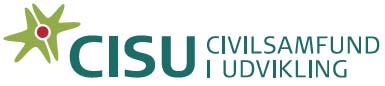 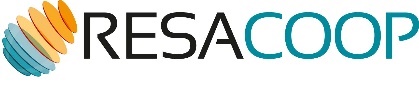 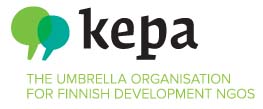 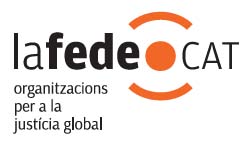 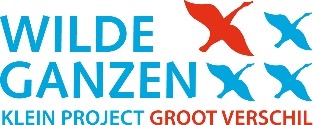 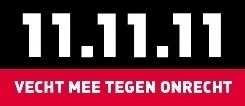 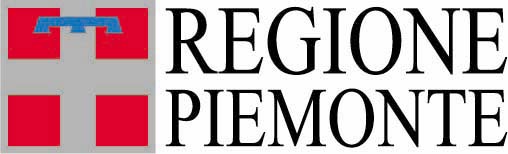 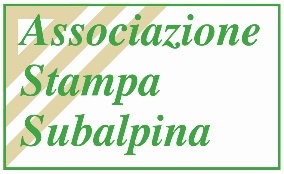 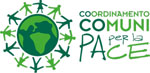 SINOSINOSINOSINOSINOSINOSINOObblighi per la partecipazione al Bando: La presente PARTE 3 del formulario dovrà essere compilata in tutte le sue parti. La sezione con le risposte alle domande dalla 1 alla 6 non potrà superare, pena l’esclusione, la lunghezza di 8 pagine (formato Arial 11, margini 2 cm). È possibile cancellare i sottopunti in corsivo.La compilazione dovrà essere in italianoNon verranno accettate le candidature compilate a mano liberaLa versione originale scansionata e caricata in formato PDF dovrà essere datata, timbrata e firmata dal Legale Rappresentante dell’organizzazione capofila LE CANDIDATURE INCOMPLETE SARANNO RIFIUTATE. TUTTI I DOCUMENTI OBBLIGATORI DOVRANNO ESSERE CARICATE NELLE APPOSITE SEZIONE DEL MODULO ON LINE DI CANDIDATURA.Lotto 1: il progetto realizzerà attività e concentrerà l’impatto nell’area della Città Metropolitana di TorinoLotto 2: il progetto realizzerà attività e concentrerà l’impatto nelle altre Province della regione Piemonte (esclusa la Città Metropolitana di Torino)Scrivere quiScrivere quiScrivere quiScrivere quiScrivere quiScrivere qui…